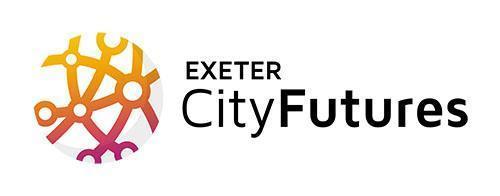 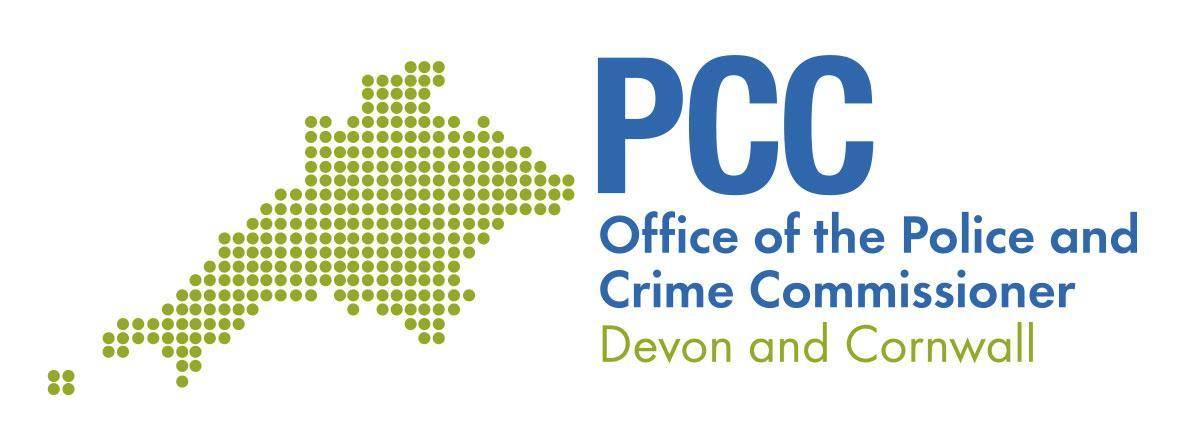 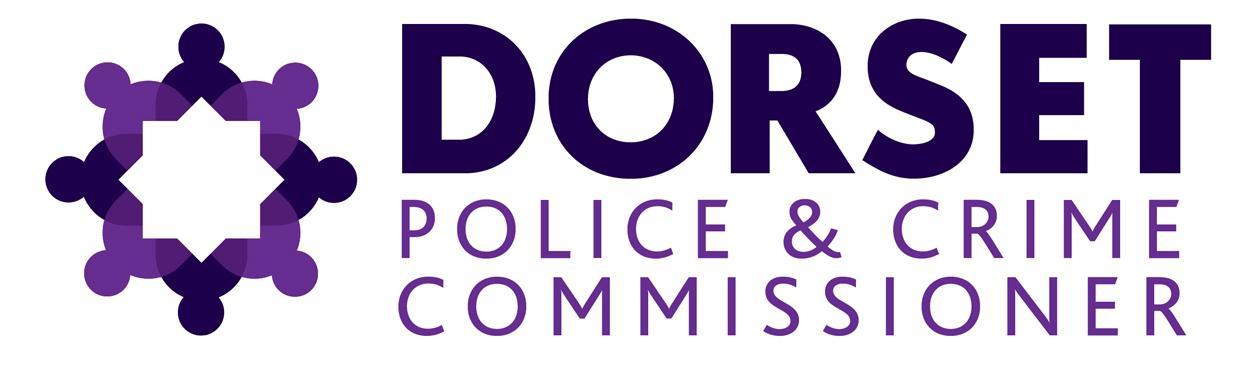 Grounds for Exclusion Please answer the following questions in full. Note that every organisation that is being relied on to meet the selection must complete.Contact details and declarationContact details and declarationContact details and declarationNumberQuestionResponse4.9.1Regulations 57(1) and (2)The detailed grounds for mandatory exclusions are set out on this webpage http://www.legislation.gov.uk/uksi/2015/102/regulation/57/made, which should be referred to before completing these questions.Please indicate if, within the past five years you, your organisation or any other person who has powers of representation, decision or control in the organisation been convicted anywhere in the world of any of the offences within the summary below.Regulations 57(1) and (2)The detailed grounds for mandatory exclusions are set out on this webpage http://www.legislation.gov.uk/uksi/2015/102/regulation/57/made, which should be referred to before completing these questions.Please indicate if, within the past five years you, your organisation or any other person who has powers of representation, decision or control in the organisation been convicted anywhere in the world of any of the offences within the summary below.Participation in a criminal organisation☐ Yes☐ NoIf “yes” please provide details at 4.9.2Corruption☐ Yes☐ NoIf “yes” please provide details at 4.9.2Fraud☐ Yes☐ NoIf “yes” please provide details at 4.9.2Terrorist offences or offences linked terrorist activities☐ Yes☐ NoIf “yes” please provide details at 4.9.2Money laundering or terrorist financing☐ Yes☐ NoIf “yes” please provide details at 4.9.2Child labour and other forms of trafficking in human beings☐ Yes☐ NoIf “yes” please provide details at 4.9.24.9.2If you have answered yes to question 4.9.1, please provide further details.Date of conviction, specify which of the grounds listed the conviction was for, and the reasons for conviction.Identity of who has been convicted.If the relevant documentation is available electronically please provide the web address, issuing authority, precise reference of the documents.4.9.3If you have answered yes to any of the points above, have measures been taken to demonstrate the reliability of the organisation despite the existence of a relevant ground for exclusion (self-cleaning)?☐ Yes☐ No4.9.4Regulation 57(3)Has it been established, for your organisation by a judicial or administrative decision having final and binding effect in accordance with the legal provisions of any part of the United Kingdom or the legal provisions of the country in which the organisation is established (if outside the UK), that the organisation is in breach of obligations related to the payment of tax or social security contributions?☐ Yes☐ No4.9.5If you have answered yes to question 4.9.4, please provide further details.  Please also confirm you have paid, or have entered into a binding arrangement with a view to paying, the outstanding sum including where applicable any accrued interest and/or fines.4.9.6Please confirm you are compliant with the requirements under  the section 54 “Transparency in supply chains etc.” of the Modern Slavery Act 2015 http://www.legislation.gov.uk/ukpga/2015/30/section/54/enacted☐ Yes☐ No4.9.7The Team has not and will not, during the term of the programme, bring the PCCs / Police Form in to disrepute or affect its reputation in any way.☐ Yes☐ No